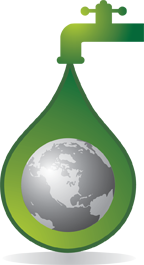 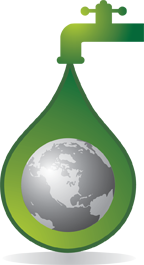 Superintendents Report for July 18th, 2023 MeetingMonthly required TC samples were taken on 7/12/2023 with all results being TC -. The average Total Chlorine within the distribution system at the time of TC collection was .62 ppm.  3rd Quarter disinfection byproducts were also taken on 7/11/2023.  The week of July 17th we will be collecting our required Tri-annual lead and copper samples as required by the master sampling schedule.Berry Hill Estates Update – The last water meter for this project was set on June 28th at 5 Magnolia Drive.Marmon Aerospace – 18 Legends Drive – The domestic water meter has been set with an initial backflow test completed and water is completely on to the building.2023 Cross Connection has started with first round backflows being tested.  Backflows for the month of January Through June have been completed and are currently working on July device testing.  Backflows are being billed as the testing is completed.  Testing of PVB’s for irrigation are underway which have never been tested before and is happening under the new irrigation meter policy.We continue to monitor the interconnections and the residuals slowly continue to improve.  As we start to go into our summer month water usage, we are already looking at the Granite Hill pressure zone and monitoring the residuals in this area.  We are seeing a drop off of residuals already in the portions of the system that has large water mains with little usage and started to turn water over on Wednesday June 14th by running the fire hydrant at the end of Northumberland at a flow rate of 60gpm.  This will assist in getting rid of the aged water with the introduction of newer water with a greater chlorine residual in a proactive manner to assist with late summer issues which has been a problematic trend of the past. Continue to flow water on a weekly basis in order to maintain a chlorine residual in this area.Irrigation conversions continue as they are requested.  We will be reading the irrigation meters for the first time this month and bills will be going out the first of August.MWW has confirmed that as of now they will not be flushing their system this year. Based upon their decision not to flush, it will impact any ability to flush our system at the required velocities. A consecutive system such as ours should always flush after the supply (MWW) has flushed so the source water is clean.  If you attempt to do so without the source water being flushed, you take a big risk of pulling dirty water thru the interconnections into our own system and not a risk I am willing to take with the issues that have occurred in the past. I did take the liberty to inform Mike Unger of NHDES of our intentions in a proactive manner as the summer continues on.  I am planning on moving our sampling for noncompliance samples of nitrite, nitrates and ammonia to the middle of the month in lieu of the first of the month along with taking another round of HPC samples so that we can try to forecast water quality ahead of our monthly required TC samples.  Nothing new to report on this at this time and the previous notes were generated for the May meetingI have been in recent conversations with Bob Grondin of Summit Excavation who is working at the 6 unit development on Martin’s Ferry Road about bringing water to this site.  He is in the process of providing piping material submittals for CHWP review.  Piping materials have been received, reviewed and approved and we are coordinating the install of the 6” water service towards the end of July.Wright Pierce has started on the work for the lead and copper inventory per the grant agreement.  We have provided all service location information from our data base as a starting point and Josh is working with the team to fill in any blanks and questions that arise thru the process.  This work is being coordinated thru our existing GIS attributes with the attributes being expanded and place on the actual service line rather than the Tax Map and Lot as it currently is.  This will be a positive in many ways since the information moving forward will be an attribute of our distribution system and not of the lot.Respectfully Submitted,Christopher R CulbersonSuperintendent   